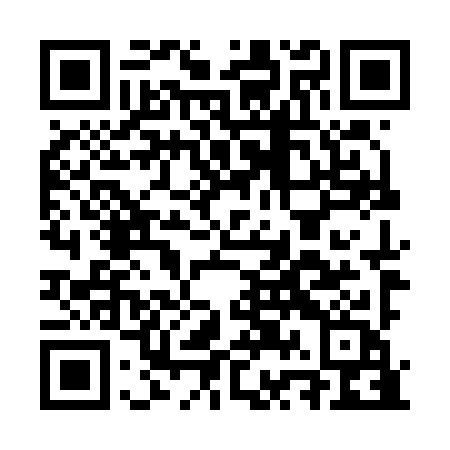 Prayer times for Dachuan District, ChinaWed 1 May 2024 - Fri 31 May 2024High Latitude Method: Angle Based RulePrayer Calculation Method: Muslim World LeagueAsar Calculation Method: ShafiPrayer times provided by https://www.salahtimes.comDateDayFajrSunriseDhuhrAsrMaghribIsha1Wed4:376:0512:474:267:298:522Thu4:366:0412:474:267:308:533Fri4:356:0312:474:267:318:544Sat4:336:0312:474:267:318:555Sun4:326:0212:474:257:328:566Mon4:316:0112:474:257:338:577Tue4:306:0012:474:257:338:588Wed4:295:5912:464:257:348:599Thu4:285:5912:464:257:359:0010Fri4:275:5812:464:257:359:0111Sat4:265:5712:464:257:369:0212Sun4:255:5612:464:257:379:0313Mon4:245:5612:464:257:379:0414Tue4:235:5512:464:257:389:0515Wed4:225:5412:464:257:399:0516Thu4:215:5412:464:257:399:0617Fri4:205:5312:464:257:409:0718Sat4:195:5212:464:267:419:0819Sun4:185:5212:474:267:419:0920Mon4:185:5112:474:267:429:1021Tue4:175:5112:474:267:439:1122Wed4:165:5012:474:267:439:1223Thu4:155:5012:474:267:449:1324Fri4:155:4912:474:267:459:1425Sat4:145:4912:474:267:459:1426Sun4:135:4912:474:267:469:1527Mon4:135:4812:474:267:469:1628Tue4:125:4812:474:267:479:1729Wed4:125:4712:474:267:489:1830Thu4:115:4712:484:267:489:1831Fri4:115:4712:484:277:499:19